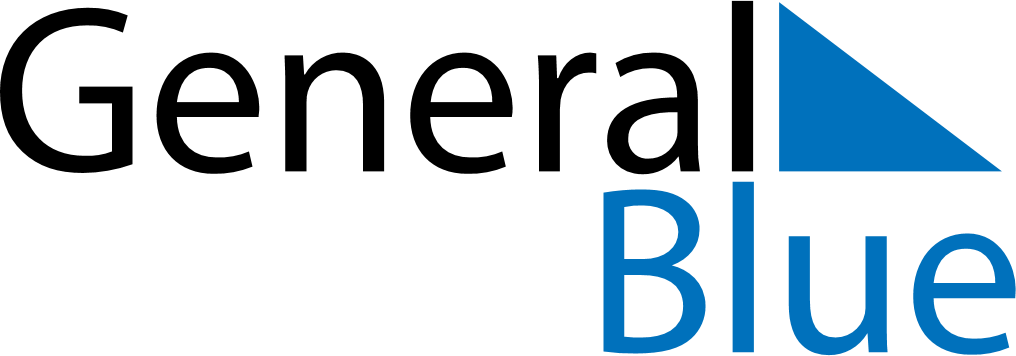 May 2024May 2024May 2024May 2024May 2024May 2024Mjoelby, OEstergoetland, SwedenMjoelby, OEstergoetland, SwedenMjoelby, OEstergoetland, SwedenMjoelby, OEstergoetland, SwedenMjoelby, OEstergoetland, SwedenMjoelby, OEstergoetland, SwedenSunday Monday Tuesday Wednesday Thursday Friday Saturday 1 2 3 4 Sunrise: 5:05 AM Sunset: 8:48 PM Daylight: 15 hours and 43 minutes. Sunrise: 5:02 AM Sunset: 8:50 PM Daylight: 15 hours and 47 minutes. Sunrise: 5:00 AM Sunset: 8:52 PM Daylight: 15 hours and 52 minutes. Sunrise: 4:57 AM Sunset: 8:54 PM Daylight: 15 hours and 57 minutes. 5 6 7 8 9 10 11 Sunrise: 4:55 AM Sunset: 8:57 PM Daylight: 16 hours and 2 minutes. Sunrise: 4:52 AM Sunset: 8:59 PM Daylight: 16 hours and 6 minutes. Sunrise: 4:50 AM Sunset: 9:01 PM Daylight: 16 hours and 11 minutes. Sunrise: 4:48 AM Sunset: 9:03 PM Daylight: 16 hours and 15 minutes. Sunrise: 4:45 AM Sunset: 9:06 PM Daylight: 16 hours and 20 minutes. Sunrise: 4:43 AM Sunset: 9:08 PM Daylight: 16 hours and 24 minutes. Sunrise: 4:41 AM Sunset: 9:10 PM Daylight: 16 hours and 29 minutes. 12 13 14 15 16 17 18 Sunrise: 4:39 AM Sunset: 9:12 PM Daylight: 16 hours and 33 minutes. Sunrise: 4:36 AM Sunset: 9:14 PM Daylight: 16 hours and 38 minutes. Sunrise: 4:34 AM Sunset: 9:17 PM Daylight: 16 hours and 42 minutes. Sunrise: 4:32 AM Sunset: 9:19 PM Daylight: 16 hours and 46 minutes. Sunrise: 4:30 AM Sunset: 9:21 PM Daylight: 16 hours and 50 minutes. Sunrise: 4:28 AM Sunset: 9:23 PM Daylight: 16 hours and 54 minutes. Sunrise: 4:26 AM Sunset: 9:25 PM Daylight: 16 hours and 58 minutes. 19 20 21 22 23 24 25 Sunrise: 4:24 AM Sunset: 9:27 PM Daylight: 17 hours and 2 minutes. Sunrise: 4:22 AM Sunset: 9:29 PM Daylight: 17 hours and 6 minutes. Sunrise: 4:20 AM Sunset: 9:31 PM Daylight: 17 hours and 10 minutes. Sunrise: 4:18 AM Sunset: 9:33 PM Daylight: 17 hours and 14 minutes. Sunrise: 4:17 AM Sunset: 9:35 PM Daylight: 17 hours and 18 minutes. Sunrise: 4:15 AM Sunset: 9:37 PM Daylight: 17 hours and 21 minutes. Sunrise: 4:13 AM Sunset: 9:39 PM Daylight: 17 hours and 25 minutes. 26 27 28 29 30 31 Sunrise: 4:12 AM Sunset: 9:41 PM Daylight: 17 hours and 28 minutes. Sunrise: 4:10 AM Sunset: 9:42 PM Daylight: 17 hours and 32 minutes. Sunrise: 4:09 AM Sunset: 9:44 PM Daylight: 17 hours and 35 minutes. Sunrise: 4:07 AM Sunset: 9:46 PM Daylight: 17 hours and 38 minutes. Sunrise: 4:06 AM Sunset: 9:47 PM Daylight: 17 hours and 41 minutes. Sunrise: 4:04 AM Sunset: 9:49 PM Daylight: 17 hours and 44 minutes. 